О проведении Всероссийского конкурса «Успех и безопасность - 2018» Администрация муниципального района Пестравский информирует Вас о том, что в соответствии с приказом Министерства труда и социальной защиты Российской Федерации (далее – Минтруд России) от 04.08.2014 № 516 «О проведении Всероссийского конкурса на лучшую организацию работ в области условий и охраны труда «Успех и безопасность-2018» (далее – конкурс), письмом Минтруда России от 28.09.2018 № 15-3/В-2697 и письмом Министерства труда, занятости и миграционной политики Самарской области №38/3376 от 31.10.2018  начался прием заявок на участие в конкурсе 2018 года.  Конкурс проводится в целях пропаганды лучших практик организации работ в области охраны труда, повышения эффективности системы государственного управления охраной труда, активизации профилактической работы по предупреждению производственного травматизма и профессиональной заболеваемости в организациях, а также привлечения общественного внимания к важности решения вопросов обеспечения безопасных условий труда на рабочих местах. По результатам конкурса будут сформированы Всероссийские рейтинги юридических лиц по организации работ в области условий и охраны труда, а также рейтинги субъектов Российской Федерации и муниципальных образований, характеризующие эффективность системы государственного управления охраной труда и системы ведомственного контроля за соблюдением законодательства в области охраны труда Прием заявок на участие в конкурсе осуществляется до 1 марта 2019 года. Конкурс проходит на безвозмездной основе, заочно на основании общедоступных данных и сведений, представленных участниками конкурса. Работы по организационно-техническому, научно-методическому и аналитическому сопровождению конкурса обеспечивает Межрегиональная Ассоциация содействия обеспечению безопасных условий труда «ЭТАЛОН» (далее – Ассоциация «ЭТАЛОН»), контактная информация: 127055, г. Москва, ул. Новослободская, д. 26, стр. 1; web-сайт http://www.aetalon.ru, электронная почта: kot@aetalon.ru, телефон/факс: 8 (495) 411-09-98. Для участия в конкурсе необходимо пройти регистрацию на web-сайте Ассоциации 	«ЭТАЛОН» 	в 	соответствующем 	разделе 	«Конкурсы» (http://contest.aetalon.ru/Contest/SafetySuccess_18), заполнить электронные формы заявки на участие в конкурсе и сведений об организации.  Обращаем Ваше внимание, что рейтинг субъекта Российской Федерации в конкурсе складывается, в том числе, из количества организаций и муниципальных образований, принявших участие в конкурсе, заявки которых одобрены оператором конкурса Ассоциацией «ЭТАЛОН». 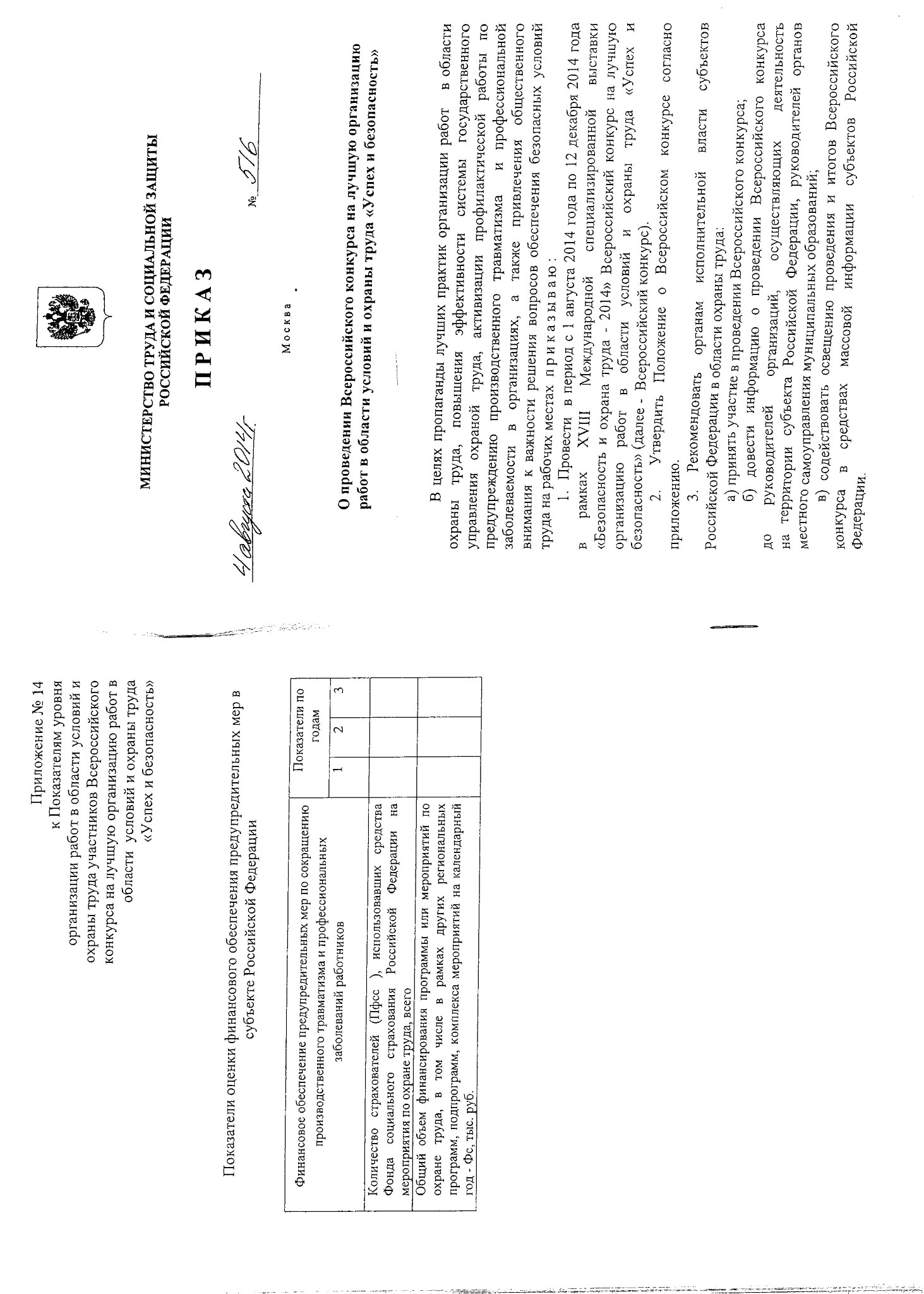 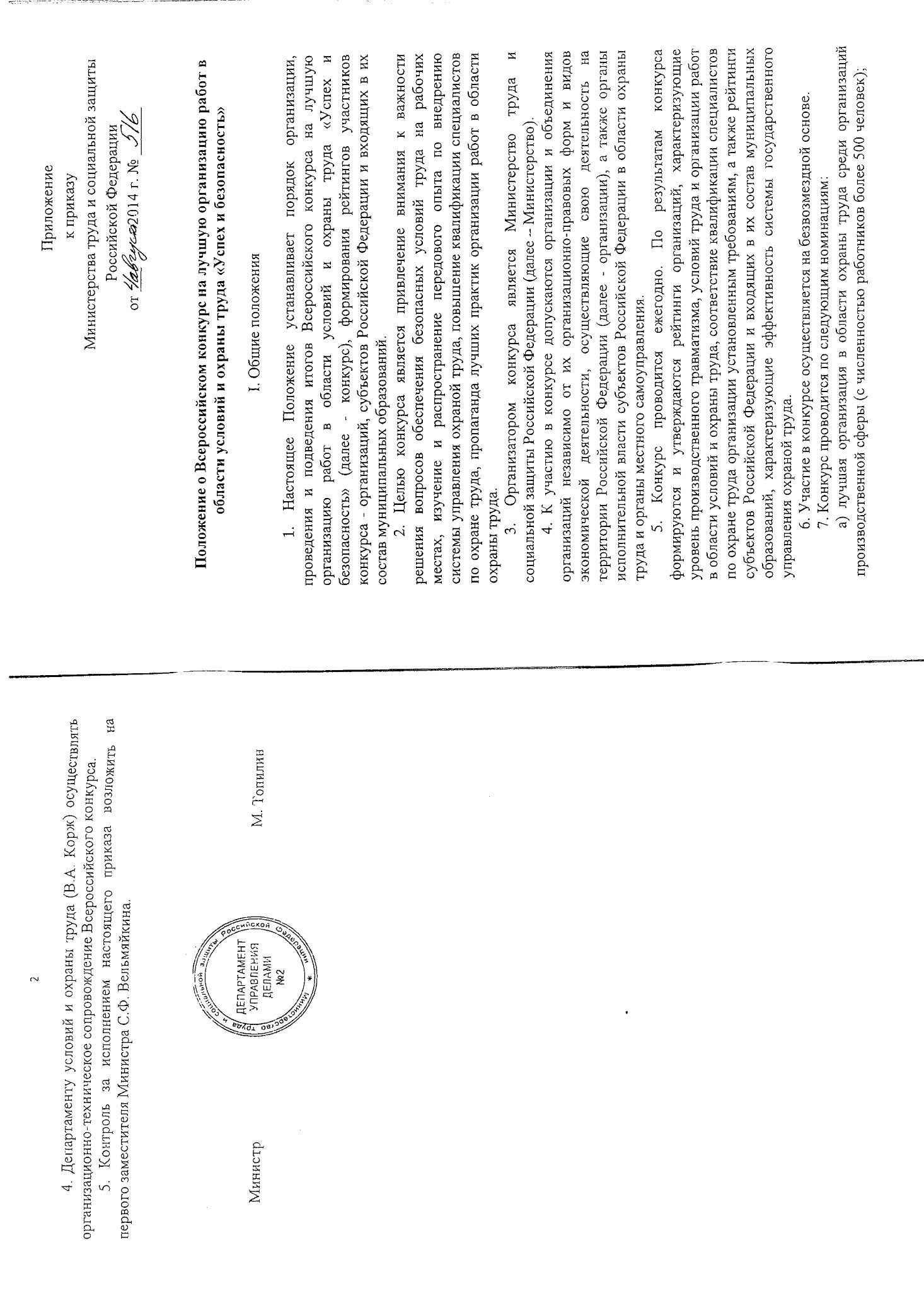 